11. Please state your professional goals for the next five years and indicate how your experiences,
your managerial skills, leadership ability will contribute to the benefit of SEAMEO RIHED including potential for ongoing linkages. (400 words) 12. Describe the type of project/activities you would like to design in order to respond to the SEAMEO’s seven Priority Areas and challenges including SDGs and how the acquisition of new knowledge and skills will assist you in helping SEAMEO RIHED to achieve its development goals.  (400 words)13. Please describe how you have demonstrated a strong commitment to the development of SEAMEO RIHED (400 words)14. Describe a problem or challenging situation that you have resolved by using your initiative.  What was the outcome?  Please select this example carefully.  It should illustrate something that you want the review panel to know about your problem-solving, leadership abilities, or commitment to organization development.   (400 words)15. Declaration  	I have read the announcement. I agree to abide by the provisions, requirements and selection process 
 	of the committee.  I understand that unclear and incomplete applications will not be considered by the 
 	Searching Committee. APPLICATION FORMFOR
THE POST OF SEAMEO RIHED DIRECTOR                  Notice: Applications must be typewritten. All questions must be answered if applicable. If not, indicate by N/A (not applicable).APPLICATION FORMFOR
THE POST OF SEAMEO RIHED DIRECTOR                  Notice: Applications must be typewritten. All questions must be answered if applicable. If not, indicate by N/A (not applicable).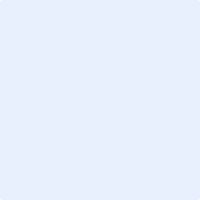 1. Title:	 Mr.	 Ms.	 Mrs.Academic title: 	 Dr.	 Asst. Prof.	 Assoc. Prof.	 Prof.	 			 OtherTitle:	 Mr.	 Ms.	 Mrs.Academic title: 	 Dr.	 Asst. Prof.	 Assoc. Prof.	 Prof.	 			 OtherTitle:	 Mr.	 Ms.	 Mrs.Academic title: 	 Dr.	 Asst. Prof.	 Assoc. Prof.	 Prof.	 			 OtherFirst Name: Family Name:Family Name:Name in Thai: Name in Thai: Name in Thai: 2.Gender:		 Male	 FemaleGender:		 Male	 FemaleGender:		 Male	 Female3.Contact InformationContact InformationContact Information3.Home address: Mailing address (If different from above): Tel. 		Fax Mobile:Email:Home address: Mailing address (If different from above): Tel. 		Fax Mobile:Email:Home address: Mailing address (If different from above): Tel. 		Fax Mobile:Email:4.Date of birth (Day/Month/Year): Date of birth (Day/Month/Year): Date of birth (Day/Month/Year): 5. Nationality: Nationality: Nationality: 6.Marital status:  	 Single 				 Married	 Separated	 Divorced				 Other Marital status:  	 Single 				 Married	 Separated	 Divorced				 Other Marital status:  	 Single 				 Married	 Separated	 Divorced				 Other 7.Dependents:  	1) 	Age:years	2)	Age:years	3) 	Age:years	4)	Age:years	Dependents:  	1) 	Age:years	2)	Age:years	3) 	Age:years	4)	Age:years	Dependents:  	1) 	Age:years	2)	Age:years	3) 	Age:years	4)	Age:years	Dependents:  	1) 	Age:years	2)	Age:years	3) 	Age:years	4)	Age:years	Dependents:  	1) 	Age:years	2)	Age:years	3) 	Age:years	4)	Age:years	Dependents:  	1) 	Age:years	2)	Age:years	3) 	Age:years	4)	Age:years	Dependents:  	1) 	Age:years	2)	Age:years	3) 	Age:years	4)	Age:years	Dependents:  	1) 	Age:years	2)	Age:years	3) 	Age:years	4)	Age:years	Dependents:  	1) 	Age:years	2)	Age:years	3) 	Age:years	4)	Age:years	8. Language Proficiency:Language Proficiency:Language Proficiency:Language Proficiency:Language Proficiency:Language Proficiency:Language Proficiency:Language Proficiency:Language Proficiency:8. LanguageReadingWritingWritingWritingSpeakingSpeakingListeningListeningListening8. 8. 8. 8. 9.Education background:
Please list in chronological order,  begin with the most recent one.Education background:
Please list in chronological order,  begin with the most recent one.Education background:
Please list in chronological order,  begin with the most recent one.Education background:
Please list in chronological order,  begin with the most recent one.Education background:
Please list in chronological order,  begin with the most recent one.Education background:
Please list in chronological order,  begin with the most recent one.Education background:
Please list in chronological order,  begin with the most recent one.Education background:
Please list in chronological order,  begin with the most recent one.Education background:
Please list in chronological order,  begin with the most recent one.9.Institution / UniversityCity and CountryCity and CountryYears AttendedYears AttendedYears AttendedCertificate, Diploma, Degree receivedCertificate, Diploma, Degree receivedField /MajorField /Major9.Institution / UniversityCity and CountryCity and CountryFromToToCertificate, Diploma, Degree receivedCertificate, Diploma, Degree receivedField /MajorField /Major9.9.10.Employment History:Please list in chronological order, begin with the most recent one.Employment History:Please list in chronological order, begin with the most recent one.Employment History:Please list in chronological order, begin with the most recent one.Employment History:Please list in chronological order, begin with the most recent one.Employment History:Please list in chronological order, begin with the most recent one.10.Name of OrganisationCountryPositionDurationDuration10.Name of OrganisationCountryPositionFromTo10.10.